宜蘭縣立羅東國中  102 學年度  第一學期  八年級  歷史科　第二次段考試卷   　　　            　　            　　　　　　　                班級　 　　座號  　　姓名  　　　  　　一﹒單一選擇題：（每題2.5分，共計55分）魏晉時期，曾有哪一位胡族皇帝，大力推行漢化政策，因而加速了胡漢融合？
(A)西晉武帝　(B)北魏孝文帝　(C)梁武帝　(D)西晉懷帝。承上題，其推行的漢化政策，下列何者正確？
(A)禁胡服，改和服　(B)重視道家思想　(C)禁胡語，改漢語　(D)從北平遷都洛陽。三國時期，曹操曾一度「挾天子以令諸侯」，請問此處所指的「天子」是哪一位？
(A)漢獻帝　(B)漢武帝　(C)漢明帝　(D)漢靈帝。赤壁戰後，三國鼎立並各據一方勢力，請問下列配對何者正確？
(A)蜀漢－黃河流域　(B)曹魏－黃河流域　(C)孫吳－四川漢中地區　(D)蜀漢－長江中下游。漢朝時期，漢武帝獨尊儒術，且下令「凡通一經者即可授官」，因而導致許多書香世家的產生，也造成什麼樣的大家族出現？
(A)文學大家　(B)世家大族　(C)貴族世家　(D)史學家庭。魏晉時期，對於選才制度有所改變，到了後期，甚至不重才能，只問家世。請問此一選才制度為何？
(A)九品官人法　(B)科舉制度　(C)推舉孝廉　(D)察舉制度。承上題，隋唐之後考試制度又出現了變遷，改成以什麼方式作為任用取才的管道？
(A)九品官人法　(B)科舉制度　(C)推舉孝廉　(D)大學聯考。唐代經歷了黃巢之亂，由降將朱溫所平定，但不久他便篡唐自立為王，建立下列何國？
(A)周　(B)齊　(C)梁　(D)晉。南北朝時期，因為世局混亂，加上改朝換代頻繁，士人多避談政事，改以談論玄學為主。請問玄學中所談論的三玄，指的是哪三部書籍？
(A)莊子、孟子、禮記　(B)老子、荀子、詩經　
(C)老子、孟子、易經　(D)老子、莊子、易經。魏晉南北朝時期，宗教發展興盛。其中有一位皇帝，因為信仰佛教，曾數度不顧朝政，出家當和尚，最後由朝臣拜託才重掌政事。請問這一位皇帝是誰？
(A)晉武帝　(B)魏武帝　(C)梁武帝　(D)晉惠帝。承上題，因為佛教的興盛，使得許多佛教藝術蔚為發展。請問下列何者並非佛教藝術相關遺址、遺跡？
(A)清真寺　(B)莫高窟　(C)白馬寺　(D)龍門石窟。道教是源自於中國本土的宗教，且一度從民間擴及到統治階層，甚至成為國教，在漢代時曾哪有一個教派藉此召集百姓反抗朝廷？
(A)太平道　(B)一貫道　(C)全真道　(D)五斗米道。承上題，創立此一教派的人是誰？
(A)張機　(B)張良　(C)張陵　(D)張角。蘭陵王是北齊著名的美男子，不但擁有絕佳外貌，也有著過人的才識，深受百姓愛戴，然而北齊後來遭北周所滅，北周又遭外戚何人所篡，使得北朝正式歸於一統？
(A)楊國忠　(B)楊堅　(C)楊廣　(D)楊玉環。唐太宗之後，高宗即位，但因寵信皇后，使得大權旁落，這位皇后最後甚至自立為帝，成為中國歷史上第一位女皇帝。請問上述所提及的皇后是哪一位？
(A)慈禧　(B)楊玉環　(C)妲己　(D)武則天。在歷史上，曾有一個地方貴為六朝的古都，江南地區也因而得以發展，並成為往後經濟重鎮。此一地方，今稱南京，舊稱建康。請問：下列哪一個國家稱南京為建業，並立為首都？
(A)孫吳　(B)李唐　(C)蜀漢　(D)曹魏。下列有關各朝皇帝所締造的盛世的配對，何者正確？
(A)隋煬帝－開元之治　(B)唐玄宗－貞觀之治　
(C)唐太宗－開元之治　(D)隋文帝－開皇之治。下列有關秦朝與隋朝的比較與敘述，何者完全正確？
唐朝是歷史上著名的盛世，唐太宗擊滅東突厥後，成為東亞的國際盟主，因而有了什麼樣的稱號？
(A)天可汗　(B)天皇　(C)大汗　(D)天王。承上題，唐玄宗時期也展開了另一個盛世，可惜唐玄宗後期因為寵愛哪一位後宮女子，整日沉迷於享樂之中，導致朝政荒廢？
(A)褒姒　(B)武則天　(C)楊貴妃　(D)貂蟬。隋唐時期，東西方往來密切，常有外國商旅至中國進行貿易。唐代為有效管理這些貿易，便設立了什麼單位，負責處理對外貿易事務？
(A)節度使　(B)市舶司　(C)巡檢司　(D)遣唐使。唐代中葉後，對外貿易興盛，其中以與大食的貿易最為頻繁，為了使貨幣的攜帶更加便利，因此出現什麼的發明？
(A)孔方錢　(B)銀兩　(C)飛錢　(D)銀票。二﹒題組：（每題2.5分，共計20分）(一)大雄在課堂上聽到歷史老師介紹有關中國歷史的部分，感到非常有興趣。於是趁著哆啦Ａ夢不在家時偷偷搭乘時光機，回到了隋朝，並且擔任隋煬帝的隨從，展開一連串的冒險。請依序回答下列問題：大雄從煬帝那邊得知，其父親文帝曾建立了一條「東西向」的運河，連接大興城與黃河邊的潼關。請問此條運河是哪一條？
(A)邗溝　(B)廣通渠　(C)永濟渠　(D)江南河。大雄有一次跟著煬帝下江南巡遊，他們從洛陽出發，打算前往錢塘江附近的餘杭，請問沿途他們須依序經過哪些運河，才能抵達目的地？
(A)通濟渠廣通渠永濟渠　(B)永濟渠邗溝江南河　(C)通濟渠邗溝江南河　(D)廣通渠通濟渠邗溝。煬帝個性好大喜功，跟文帝截然不同。他在位時，更是三度出征外族，皆打了敗仗。在三次戰役中，大雄也都伴隨著煬帝出征，請問此處所指稱的外族是指何族？
(A)高麗　(B)突厥　(C)鮮卑　(D)匈奴。承上題，在煬帝出征中，哪一運河提供了幫助？
(A)廣通渠　(B)永濟渠　(C)通濟渠　(D)江南河。(二) 隋唐時期，國際貿易發展興盛，胡漢交流頻繁。在宗教上，除了佛教之外，其他宗教也因而傳入了中國。而中國文化也吸引了外國的效仿，紛紛派遣使節到中國來學習，並將中國文化傳回國內。根據文中敘述，此時期有許多宗教的傳入，請問下列何者代表的是基督教派的其中一支？
(A)摩尼教　(B)祆教　(C)景教　(D)伊斯蘭教。歷史上曾有一本名為《大唐西域記》的書，描述著一位唐朝僧侶到國外取經的歷程，明朝時被改編成《西遊記》，廣為流傳於民間。請問這兩本書內描述的是下列哪一位僧侶？
(A)釋迦摩尼　(B)玄奘　(C)鳩摩羅什　(D)最澄。根據文中的敘述，也提及了中國文化對他國的影響力，其中日本因為有著孝德天皇的大力推行，而產生了「唐化運動」。請問此一政策我們稱為什麼？
(A)大化革新　(B)皇民化運動　(C)內地延長主義　(D)明治維新。呈上題，哪一國也因為學習中國文化，而有「君子國」之稱？
(A)吐蕃　(B)高麗　(C)新羅　(D)大食。三.配合題：（每題2.5分，共計25分）（一）中國歷史上，發生了許多各式各樣的動亂，截至唐朝為止，在課堂上我們學到許多不同的亂事與戰爭，請根據以下題目，進行選項配對。 A.黃巾之亂    B.牛李黨爭    C.怛羅斯之役   D.安史之亂   E.黃巢之亂    AB.永嘉之禍  AC.玄武門之變    AD.五胡十六國    AE.八王之亂曹魏時期因重用司馬家族的人，使得司馬家族勢力日漸擴張。司馬炎篡位後，大封宗室為王，引發了什麼亂事？西晉滅亡後，晉室南渡，北方陷入一片混亂，胡族大肆侵擾中原，甚至建立許多國家，歷史上將此一時期稱為什麼？曹植曾作一首七步詩：「煮豆燃豆萁，豆在釜中泣。本是同根生，相煎何太急。」暗指曹丕對自己的迫害。在唐代時也曾發生兄弟相殘的局面，請問是指哪一個歷史事件？小禾在課堂報告說：「當時，原本屯駐邊疆的胡人將領趁機叛變，戰禍蔓延黃河南北。亂事平定後，叛軍餘黨及平亂有功的將領卻又擁兵據地，造成日後中央無法完全控制地方的局面……。」她在敘述下列哪一場變亂？西晉末年，曾發生變動，北方的匈奴更南下擄走皇帝，使得中原面臨大亂。歷史上稱此一事件為何？唐代中葉以後，朝廷內外皆有發生亂事，穆宗開始曾發生朝中大臣為爭奪勢力，各自結黨相互批判長達40年之久，此一事件所指為何？唐玄宗時期，曾發生哪一場對外戰役，結果唐軍大敗，士兵諸多被俘，其中包含許多造紙工匠，使得中國的造紙術因此西傳？（二）唐代於藝術文化均發展到一個顛峰的狀態，請根據下列敘述作相關的配對： A.杜甫       B.顏真卿     C.韓愈    
 D.柳公權     E.吳道子     AB.李白這名文學家，寫的一首《靜夜思》流傳之今，家喻戶曉，眾人皆琅琅上口。又因為其風格較為浪漫，因此又有「詩仙」的封號。這個人，是著名的畫家，所創造的繪畫多以人物描述為主，因此又有「畫聖」的稱號。下圖為唐代一名書法家的字帖，其特色為骨感、挺拔。請問這位書法家是何人？
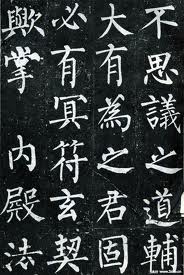 　　    朝代 項目秦代隋代 建國者秦始皇隋煬帝 重要性統一六國，結束春秋時期多國林立的亂世。篡北齊滅南朝陳，結束南北朝的分裂局面。 重要措施開馳道、築長城、統一貨幣與文字。修築運河，廢九品官人法，改行科舉。 繼起政權周朝唐朝